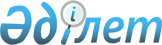 О внесении изменений в некоторые решения Правительства Республики КазахстанПостановление Правительства Республики Казахстан от 16 марта 2023 года № 219.
      Правительство Республики Казахстан ПОСТАНОВЛЯЕТ:
      1. Утвердить прилагаемые изменения, которые вносятся в некоторые решения Правительства Республики Казахстан.
      2. Настоящее постановление вводится в действие со дня его подписания. Изменения, которые вносятся в некоторые решения Правительства Республики Казахстан
      1. Утратил силу постановлением Правительства РК от 04.10.2023 № 865.
      2. В постановлении Правительства Республики Казахстан от 15 марта 2019 года № 113 "О создании Государственного центра поддержки национального кино":
      преамбулу изложить в следующей редакции:
      "В соответствии с подпунктом 2) статьи 4 Закона Республики Казахстан "О кинематографии" Правительство Республики Казахстан ПОСТАНОВЛЯЕТ:";
      пункт 2 изложить в следующей редакции:
      "2. Определить основным предметом деятельности общества:
      1) предоставление государственной поддержки в виде финансирования кинопроектов, претендующих на признание их национальными фильмами, и национальных фильмов, в том числе юридическому лицу со стопроцентным участием государства в уставном капитале, основным предметом деятельности которого является производство фильмов, в размере не менее тридцати пяти процентов от общего объема ежегодной суммы государственной финансовой поддержки;
      2) выплату субсидий в сфере кинематографии;
      3) финансирование дубляжа на казахский язык детских анимационных фильмов и фильмов для семейного просмотра, ввозимых на территорию Республики Казахстан.";
      пункт 8 изложить в следующей редакции:
      "8. Настоящее постановление вводится в действие со дня его подписания.
      Подпункт 2) пункта 2 настоящего постановления действует до 31 декабря 2025 года в соответствии с Законом Республики Казахстан "О кинематографии".";
      приложение 2 к указанному постановлению изложить в новой редакции согласно приложению к настоящему постановлению;
      в Положении об Экспертном совете при Государственном центре поддержки национального кино, утвержденном указанным постановлением:
      пункты 5, 6 и 7 изложить в следующей редакции: 
      "5. Основной задачей Совета является выработка предложений по признанию фильма национальным и финансированию дубляжа на казахский язык детских анимационных фильмов и фильмов для семейного просмотра, ввозимых на территорию Республики Казахстан.
      6. Для реализации задачи, указанной в пункте 5 настоящего Положения, Совет осуществляет следующие функции:
      1) рассматривает кинопроекты, претендующие на признание их национальными фильмами;
      2) рассматривает детские анимационные фильмы и фильмы для семейного просмотра, ввозимые на территорию Республики Казахстан, для финансирования их дубляжа на казахский язык;
      3) готовит заключения по финансированию кинопроектов, претендующих на признание их национальными фильмами;
      4) готовит заключения по финансированию дубляжа на казахский язык детских анимационных фильмов и фильмов для семейного просмотра, ввозимых на территорию Республики Казахстан;
      5) готовит рекомендации о признании фильма национальным или об отказе в признании фильма национальным;
      6) осуществляет просмотр чернового монтажа кинопроектов, получивших государственную поддержку в виде финансирования кинопроектов, на любом этапе производства;
      7) осуществляет иные функции, отнесенные к компетенции Совета.
      7. Состав Совета состоит из председателя, заместителя председателя и членов Совета, формируемых из числа творческих работников, работников культуры и экспертов в сфере кинематографии. Председатель Совета избирается из числа членов Совета простым большинством голосов членов на первом заседании Совета. Секретарь не является членом Совета.".
      3. В постановлении Правительства Республики Казахстан от 31 июля 2019 года № 551 "О некоторых вопросах Государственного фонда фильмов":
      преамбулу изложить в следующей редакции:
      "В соответствии с подпунктом 10) статьи 1 Закона Республики Казахстан "О кинематографии" Правительство Республики Казахстан ПОСТАНОВЛЯЕТ:";
      пункт 1 изложить в следующей редакции:
      "1. Определить акционерное общество "Казахфильм" имени Шакена Айманова" юридическим лицом, осуществляющим мероприятия, направленные на обеспечение сохранности, хранение, копирование, тиражирование, прокат и показ киноколлекции Государственного фонда фильмов".". Состав
Экспертного совета при Государственном центре поддержки национального кино
					© 2012. РГП на ПХВ «Институт законодательства и правовой информации Республики Казахстан» Министерства юстиции Республики Казахстан
				
      Премьер-МинистрРеспублики Казахстан 

А. Смаилов
Утверждены
постановлением Правительства
Республики Казахстан
от 16 марта 2023 года № 219Приложение
к постановлению Правительства
Республики Казахстан
от 16 марта 2023 года № 219Приложение 2
к постановлению Правительства
Республики Казахстан
от 15 марта 2019 года № 113
Айбасов 
Жандос Нурдаулетович 
−
актер, каскадер, кинорежиссер (по согласованию)
Абдуалиев 
Акан Жылкышыбаевич
−
директор республиканского государственного казенного предприятия "Казахская государственная филармония имени Жамбыла" (по согласованию)
Амирбекова
Дана Нурмухаметовна
−
киновед, преподаватель республиканского государственного учреждения "Казахская национальная академия искусств имени Темирбека Жургенова" (по согласованию)
Борецкий
Олег Михайлович
−
киновед, кинокритик (по согласованию)
Жолжаксынов
Досхан Калиевич
−
актер, кинорежиссер, народный артист Казахстана (по согласованию)
Куришбаев
Еркебулан Маратович
−
исполнительный продюсер товарищества с ограниченной ответственностью "Qara production" (по согласованию) 
Кособаев 
Алмаз Курманбекович
−
директор товарищества с ограниченной ответственностью "Equity", режиссер, сценарист, продюсер (по согласованию)
Маемиров 
Асхат Максимович
−
директор государственного коммунального казенного предприятия "Музыкальный театр юного зрителя акимата города Астаны" (по согласованию)
Мамасарипова 
Гүльнур Молдабековна
−
кинопродюсер, сценарист (по согласованию)
Мурсалимова
Гульнар Амангельдиновна
−
кандидат искусствоведения, декан факультета "Кино и ТВ" республиканского государственного учреждения "Казахская национальная академия искусств имени Темирбека Жургенова" (по согласованию)
Мукушева
Назира Рахмановна
−
профессор республиканского государственного учреждения "Казахский национальный университет искусств" (по согласованию)
Ногербек 
Баубек Бауыржанович 
−
заведующий кафедрой "История и теория кино" республиканского государственного учреждения "Казахская национальная академия искусств имени Темирбека Жургенова" (по согласованию)
Омаров 
Жанай Сейтжанович
−
главный эксперт республиканского государственного учреждения "Центральный государственный архив кинофотодокументов и звукозаписи" (по согласованию)